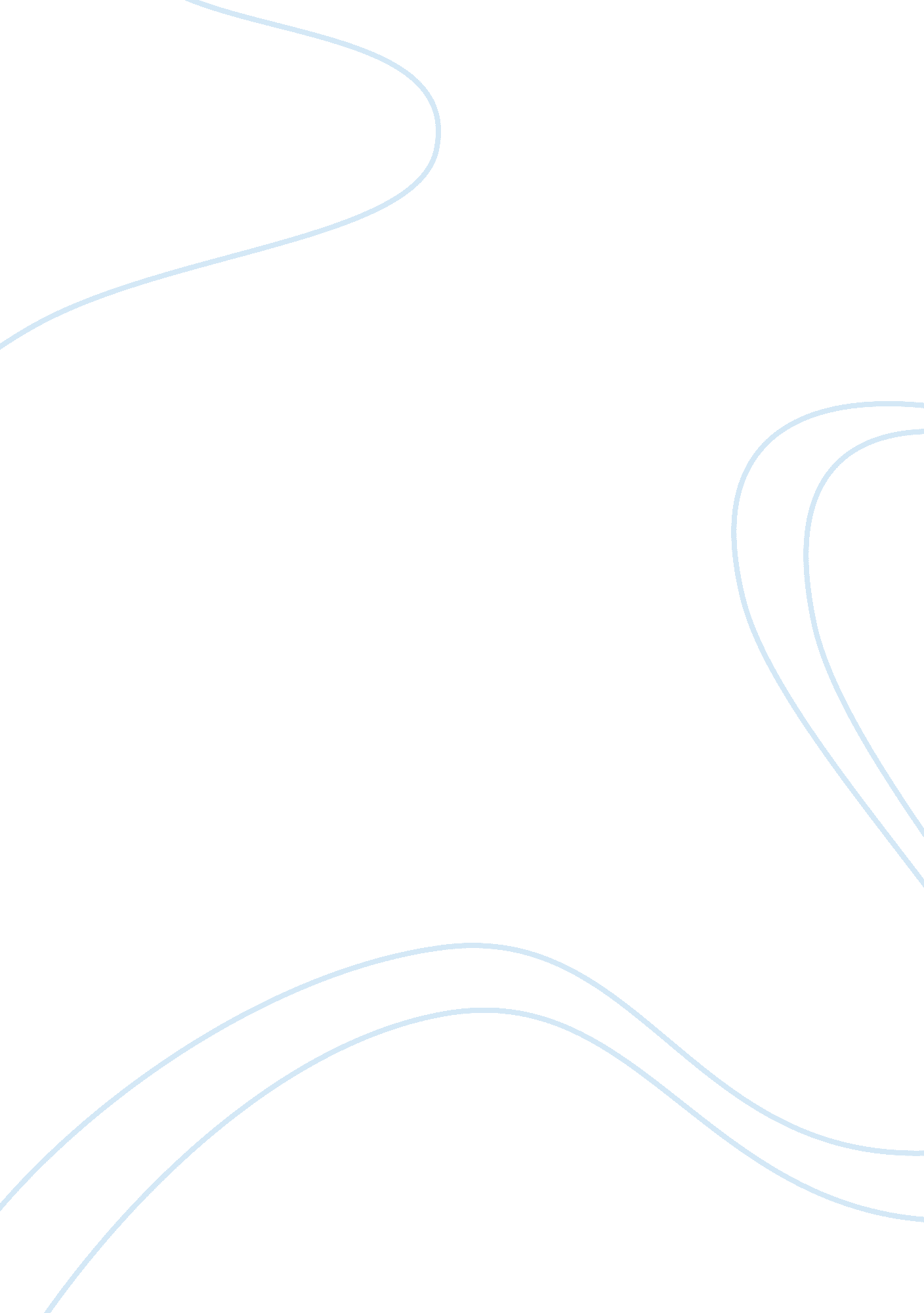 The shapes of computers today essay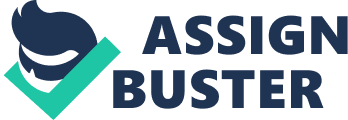 This lesson includes the undermentioned subdivisions: • Supercomputers • Mainframe Computers • Minicomputers • Workstations • Microcomputers. or Personal Computers The Shapes of Computers Today – Supercomputers • Supercomputers are the most powerful computing machines. They are used for jobs necessitating complex computations. • Because of their size and disbursal. supercomputers are comparatively rare. • Supercomputers are used by universities. authorities bureaus. and big concerns. The Shapes of Computers Today – Mainframe Computers • Mainframe computing machines can back up 100s or 1000s of users. managing monolithic sums of input. end product. and storage. • Mainframe computing machines are used in big organisations where many users need entree to shared informations and plans. • Mainframes are besides used as e-commerce waiters. managing minutess over the Internet. The Shapes of Computers Today – Minicomputers • Minicomputers are smaller than mainframes but larger than personal computers. • Minicomputers normally have multiple terminuss. • Minicomputers may be used as web waiters and Internet waiters. The Shapes of Computers Today – Workstations • Workstations are powerful single-user computing machines. • Workstations are used for undertakings that require a great trade of number-crunching power. such as merchandise design and computing machine life. • Workstations are frequently used as web and Internet waiters. The Shapes of Computers Today – Microcomputers. or Personal Computers • Personal computers are more normally known as personal computing machines. The term “ PC” is applied to IBM-PCs or compatible computing machines. • Full-size desktop computing machines are the most common type of Personal computer. • Notebook ( laptop ) computing machines are used by people who need the power of a desktop system. but besides portability. • Handheld PCs ( such as PDAs ) lack the power of a desktop or notebook Personal computer. but offer characteristics for users who need limited maps and little size. Lesson 2 Review • List the five most common types of computing machine systems. • Identify two alone characteristics of supercomputers. • Describe a typical usage for mainframe computing machines • Differentiate workstations from personal computing machines. • Identify four types of personal computing machines. 